國立員林農工 103 學年度第 一 學期活動紀錄主題□行政業務□性平教育□品格教育□衛生教育▇環境教育□國際教育□家庭教育□語文教育□生命教育□生涯發展□就業輔導□專業技能□藝術教育□科學教育□體育教育□其他               □行政業務□性平教育□品格教育□衛生教育▇環境教育□國際教育□家庭教育□語文教育□生命教育□生涯發展□就業輔導□專業技能□藝術教育□科學教育□體育教育□其他               □行政業務□性平教育□品格教育□衛生教育▇環境教育□國際教育□家庭教育□語文教育□生命教育□生涯發展□就業輔導□專業技能□藝術教育□科學教育□體育教育□其他               □行政業務□性平教育□品格教育□衛生教育▇環境教育□國際教育□家庭教育□語文教育□生命教育□生涯發展□就業輔導□專業技能□藝術教育□科學教育□體育教育□其他               □行政業務□性平教育□品格教育□衛生教育▇環境教育□國際教育□家庭教育□語文教育□生命教育□生涯發展□就業輔導□專業技能□藝術教育□科學教育□體育教育□其他               活動名稱校園解說員培訓校園解說員培訓校園解說員培訓校園解說員培訓校園解說員培訓主持(講)人園藝科技士-羅振杰園藝科技士-羅振杰園藝科技士-羅振杰園藝科技士-羅振杰園藝科技士-羅振杰辦理單位學務處學務處協辦單位協辦單位園藝科時間103年7月10-11 日102年7月16-17日103年7月10-11 日102年7月16-17日地點地點員林農工參與教師2人2人參與學生參與學生約40人內容概述校園環境及生態認識解說技巧及重點校園環境維護校園環境及生態認識解說技巧及重點校園環境維護校園環境及生態認識解說技巧及重點校園環境維護校園環境及生態認識解說技巧及重點校園環境維護校園環境及生態認識解說技巧及重點校園環境維護其他(如配合活動、特殊情況、遭遇困難……等)(如配合活動、特殊情況、遭遇困難……等)(如配合活動、特殊情況、遭遇困難……等)(如配合活動、特殊情況、遭遇困難……等)(如配合活動、特殊情況、遭遇困難……等)活動照片活動照片活動照片活動照片活動照片活動照片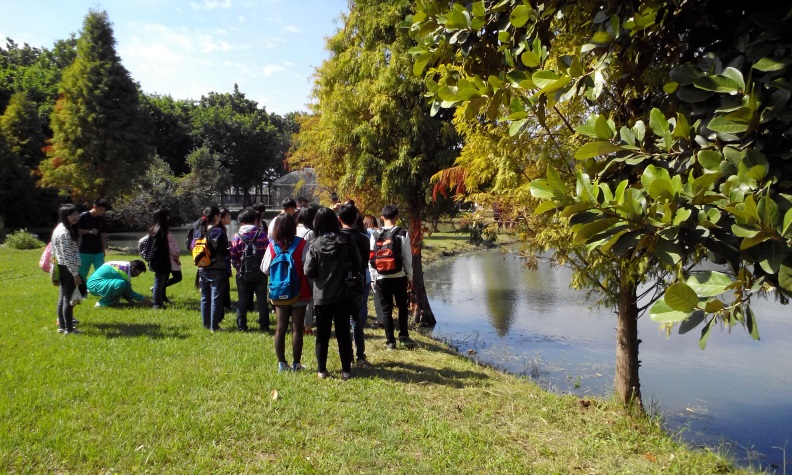 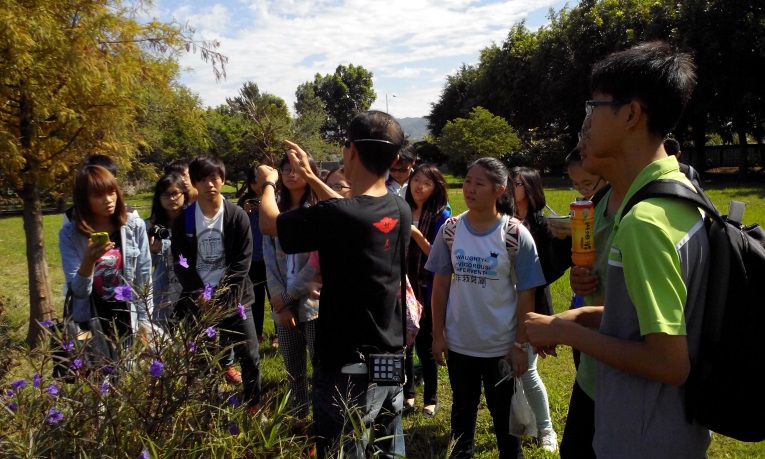 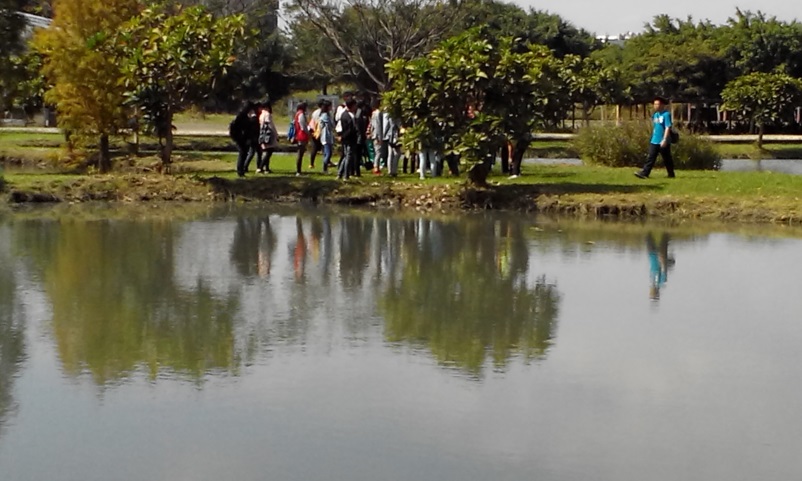 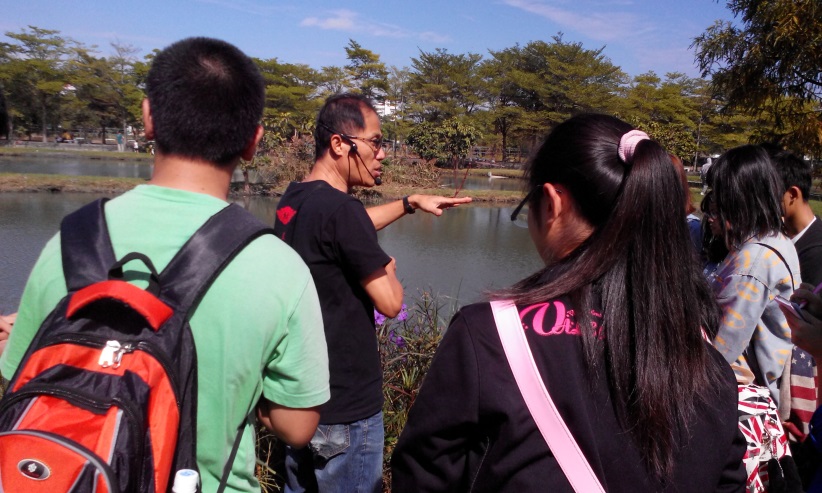 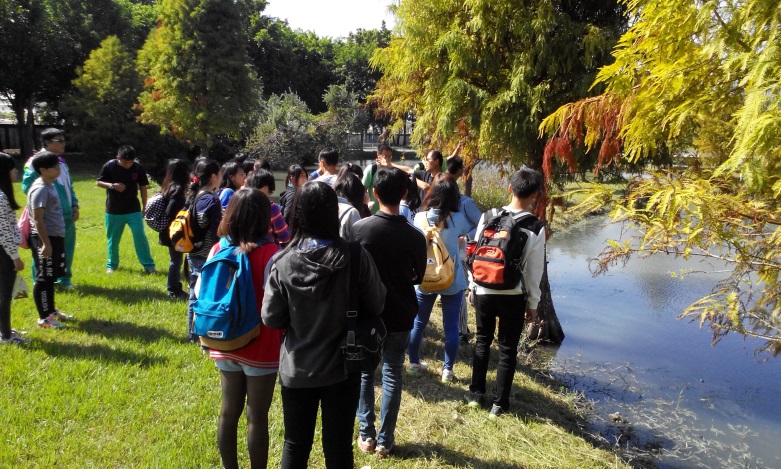 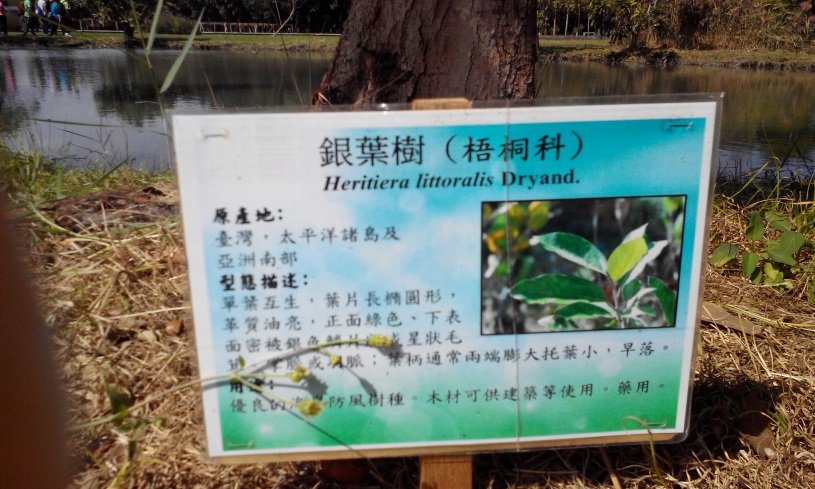 